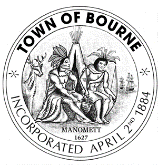 CONSERVATION COMMISSION AGENDA Wednesday, march 9, 2020 ~ 7 pm ~Location – This Meeting will be held Remotely AMENDEDPer the office of the Governor’s Order suspending certain provisions of the Open Meeting Law Due to the Covid-19 outbreak public comment will be limited to remote accessed during the hearing. In order to ensure public engagement with, contribution to, and oversight of the functions of government the department will attempt to provide real time accessibility to the public through telephone access however despite our best efforts this may not be possible.  The commission strongly encourages interested parties to provide written comments to the Conservation Agent Samuel Haines (shaines@townofbourne.com) prior to the hearing and these comments will be read and considered by the Commission.  A recording of the hearing will be posted on the Conservation Departments website as soon as possible.Representatives for the party entitled or required to appear before the commission will contacted allowed to present via the online platform during the hearing.  However they are not required to present and will also be allowed to continue the hearing to a later date for any reason.  The Zoom platform can be accessed online or by phone at:  https://us02web.zoom.us/j/85935844207?pwd=OWhxWVlveVN3OEFnak50Q2lhYW05QT09Meeting ID: 859 3584 4207Passcode: 8918927:00 Discussion: Dock and Pier Regulations.